Министерство образования и науки Самарской области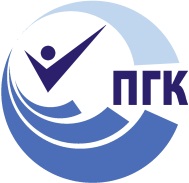 государственное Бюджетное профессиональное 
образовательное учреждение самарской области «ПОВОЛЖСКИЙ ГОСУДАРСТВЕННЫЙ КОЛЛЕДЖ»МЕТОДИЧЕСКИЕ РЕКОМЕНДАЦИИПО ПРОХОЖДЕНИЮПРОИЗВОДСТВЕННОЙ ПРАКТИКИПМ.04 ИЗГОТОВЛЕНИЕ ИЗДЕЛИЙ НА ТОКАРНО-РЕВОЛЬВЕРНЫХ СТАНКАХ ПО СТАДИЯМ ТЕХНОЛОГИЧЕСКОГО ПРОЦЕССА В СООТВЕТСТВИИ С ТРЕБОВАНИЯМИ ОХРАНЫ ТРУДА И ЭКОЛОГИЧЕСКОЙ БЕЗОПАСНОСТИпрограммы подготовки квалифицированных рабочих, служащихпо профессии15.01.33 Токарь на станках с числовым программным управлениемДЛЯ СТУДЕНТОВ ОЧНОЙ ФОРМЫ ОБУЧЕНИЯСамара, 2019 г.ОДОБРЕНО	Предметной (цикловой) 	методической комиссией	машиностроения и металлообработки	Председатель	ПЦМКН. В. Алябьева	Составитель: Гисматуллина Лилия Наилевна, методист ГБПОУ «Поволжский государственный колледж».Рецензенты:Внутренний рецензент: Алябьева Н.В., председатель ПЦМК машиностроения и металлообработки.Внешний рецензент:  Канавина Н.И., начальник отдела развития управления персоналом и технического обучения ПАО «Салют».Методические рекомендации по прохождению производственной практики являются частью учебно-методического комплекса (УМК) ПМ.04 Изготовление изделий на токарно-револьверных станках по стадиям технологического процесса в соответствии с требованиями охраны труда и экологической безопасности.  Методические рекомендации определяют цели и задачи, конкретное содержание, особенности организации и порядок прохождения производственной практики обучающимися, а также содержат требования по подготовке отчета о производственной практике.Методические рекомендации адресованы обучающимся очной формы обучения. В электронном виде методические рекомендации размещены на сайте колледжа по адресу: www.pgk63.ruСОДЕРЖАНИЕВВЕДЕНИЕУважаемый обучающийся!Производственная практика является составной частью профессионального модуля ПМ.04 Изготовление изделий на токарно-револьверных станках по стадиям технологического процесса в соответствии с требованиями охраны труда и экологической безопасности по профессии 15.01.33 Токарь на станках с числовым программным управлением. Требования к содержанию практики регламентированы:Федеральным государственным образовательным стандартом среднего профессионального образования третьего поколения по наиболее востребованной, новой и перспективной профессии 15.01.33 Токарь на станках с числовым программным управлением;учебными планами профессии 15.01.33 Токарь на станках с числовым программным управлением;рабочей программой ПМ.04 Изготовление изделий на токарно-револьверных станках по стадиям технологического процесса в соответствии с требованиями охраны труда и экологической безопасности;техническим описанием компетенции по стандартам Ворлдскиллс «Токарные работы на универсальных токарных станках», утвержденным правлением Союза (2016 г.);потребностями ведущих машиностроительных предприятий г. Самара;настоящими методическими указаниями.По профессиональному модулю ПМ.04 Изготовление изделий на токарно-револьверных станках по стадиям технологического процесса в соответствии с требованиями охраны труда и экологической безопасности учебным планом предусмотрена производственная практика.Производственная практика направлена на формирование у обучающегося общих и профессиональных компетенций, приобретение практического опыта по виду профессиональной деятельности «Изготовление изделий на токарно-револьверных станках по стадиям технологического процесса в соответствии с требованиями охраны труда и экологической безопасности». В рамках производственной практики Вы получаете возможность освоить правила и этические нормы поведения работников промышленных предприятий в области металлообработки.Прохождение практики повышает качество Вашей профессиональной подготовки, позволяет закрепить приобретаемые теоретические знания, способствует социально-психологической адаптации на местах будущей работы. Методические рекомендации, представленные Вашему вниманию, предназначены для того, чтобы помочь Вам подготовиться к эффективной деятельности в качестве токаря-револьверщика. Выполнение заданий практики поможет Вам быстрее адаптироваться к условиям авиационного и космического машиностроения в Самарской области.Обращаем Ваше внимание: прохождение производственной практики является обязательным условием обучения; обучающиеся, не прошедшие практику по уважительной причине, к экзамену (квалификационному) по профессиональному модулю не допускаются и направляются на практику вторично, в свободное от учебы время; обучающиеся, не прошедшие производственную практику без уважительной причины, отчисляются из ПОО за академическую задолженность;обучающиеся, успешно прошедшие практику, получают «дифференцированный зачёт» и допускаются к экзамену (квалификационному) по профессиональному модулю.Настоящие методические рекомендации определяют цели и задачи, а также конкретное содержание заданий практики, особенности организации и порядок прохождения производственной практики, а также содержат требования к подготовке отчета по производственной практике и образцы оформления его различных разделов. Обращаем Ваше внимание, что внимательное изучение рекомендаций и консультирование у Вашего руководителя практики от ПОО поможет Вам без проблем получить положительную оценку.Консультации по практике проводятся Вашим руководителем по графику, установленному на организационном собрании группы. Посещение этих консультаций позволит Вам наилучшим образом подготовить отчет.Желаем Вам успехов!1 ЦЕЛИ И ЗАДАЧИ ПРАКТИКИПроизводственная практика является составной частью образовательного процесса по профессии 15.01.33 Токарь на станках с числовым программным управлением и имеет большое значение при формировании вида профессиональной деятельности «Изготовление изделий на токарных станках по стадиям технологического процесса в соответствии с требованиями охраны труда и экологической безопасности». Производственная практика является ключевым этапом формирования компетенций, обеспечивая получение и анализ опыта, как по выполнению профессиональных функций, так и по вступлению в трудовые отношения. Практика направлена на:закрепление полученных теоретических знаний на основе практического участия в деятельности предприятий авиационного и космического машиностроения Самарской области;приобретение опыта профессиональной деятельности и самостоятельной работы, сбор, анализ и обобщение материалов для подготовки материалов отчета по практике.Выполнение заданий практики является ведущей составляющей процесса формирования общих и профессиональных компетенций по ПМ.01 Изготовление изделий на токарных станках по стадиям технологического процесса в соответствии с требованиями охраны труда и экологической безопасности.Цели практики:Комплексное освоение обучающимися вида профессиональной деятельности «Изготовление изделий на токарных станках по стадиям технологического процесса в соответствии с требованиями охраны труда и экологической безопасности».Получение практического опыта:выполнения   подготовительных   работ   и   обслуживания рабочего места токаря-револьверщика;подготовки к использованию инструмента и оснастки для работы на токарно-револьверных станках в соответствии с полученным заданием;определения последовательности и оптимального режима обработки различных изделий на токарно-револьверных станках в соответствии с заданием;обработки деталей на токарно-револьверных станках с соблюдением требований к качеству, в соответствии с заданием и технической документацией.Приобретение необходимых умений:осуществлять подготовку к работе и обслуживание рабочего места токаря-револьверщика в соответствии с требованиями охраны труда, производственной санитарии, пожарной безопасности и электробезопасности;выбирать и подготавливать к работе универсальные, специальные приспособления, режущий и контрольно-измерительный инструмент;устанавливать оптимальный режим токарно-револьверной обработки в соответствии с технологической картой;осуществлять токарно-револьверную обработку деталей.Формирование профессиональных компетенций (ПК):Таблица 1Формирование общих компетенций (ОК):Таблица 2Практика может быть организована на следующих предприятиях:Таблица 32 СОДЕРЖАНИЕ ПРАКТИКИСодержание заданий практики позволит Вам сформировать профессиональные компетенции по виду профессиональной деятельности «Изготовление изделий на токарно-револьверных станках по стадиям технологического процесса в соответствии с требованиями охраны труда и экологической безопасности» и способствовать формированию общих компетенций (ОК). По прибытию на место прохождения практики Вы вместе с куратором должны составить календарный план прохождения производственной практики. При составлении плана следует руководствоваться заданиями практики. Таблица 4Задания производственной практикиПримерный перечень документов, прилагаемых в качестве приложений к отчету по практике:Описание и технические характеристики применяемых токарно-револьверных станков.Техническое обслуживание токарно-револьверного станка.Описание режущих инструментов.Описание приспособлений для токарно-револьверного станка.Описание применяемых контрольно-измерительных инструментов.Чертежи деталей, изготовленных на токарно-револьверных станках.Наряд на выполнение пробной (квалификационной) работы для токаря-револьверщика 2-3 разряда.Акт контроля качества выполненной пробной (квалификационной) работы.3 ОРГАНИЗАЦИЯ И РУКОВОДСТВО ПРАКТИКОЙОбщее руководство практикой осуществляет заместитель директора по УПР/заведующий отделением, курирующие процесс организации и прохождения всех видов практик в соответствии с учебными планами по профессии 15.01.33 Токарь на станках с ЧПУ.Ответственный за организацию практики утверждает общий план её проведения, обеспечивает контроль проведения со стороны руководителей/мастеров производственного обучения, организует и проводит инструктивное совещание с руководителями практики, обобщает информацию по аттестации студентов, готовит отчет по итогам практики.Практика осуществляется на основе договоров между профессиональной образовательной организацией и предприятиями, в соответствии с которыми последние предоставляют места для прохождения практики (при наличии у студента путевки с указанием даты и номера приказа по колледжу). В договоре оговариваются все вопросы, касающиеся проведения практики. Консультирование по выполнению заданий, контроль посещения мест производственной практики, проверка отчетов по итогам практики и выставление оценок осуществляется руководителем практики от ПОО.Перед началом практики проводится организационное собрание. Посещение организационного собрания и консультаций по практике – обязательное условие её прохождения!Организационное собрание проводится с целью ознакомления Вас с приказом, сроками практики, порядком организации работы во время практики в организации, оформлением необходимой документации, правилами техники безопасности, распорядком дня, видами и сроками отчетности и т.п.ВАЖНО! С момента зачисления практикантов на рабочие места на них распространяются правила охраны труда и внутреннего распорядка, действующие на предприятии.3.1  Основные права и обязанности обучающихся в период прохождения практикиОбучающиеся имеют право по всем вопросам, возникшим в процессе практики, обращаться к заместителю директора по учебно-производственной работе и/или зав. отделением, руководителям практики, вносить предложения по совершенствованию организации процесса учебной и производственной практик.Перед началом практики обучающиеся должны:принять участие в организационном собрании по практике;получить направление (договор) на практику;получить методические рекомендации по учебной/производственной практике;изучить требования к порядку прохождения практики, задания и требования к оформлению отчета, изложенные в методических рекомендациях;спланировать прохождение практики;согласовать с руководителем практики от образовательного учреждения структуру своего портфолио и свой индивидуальный план прохождения практики.В процессе оформления на практику обучающиеся должны:иметь при себе документы, подтверждающие личность, для оформления допуска к месту практики, договор, путевку (при прохождении производственной практики);подать в отдел кадров договор и путевку на практику;в случае отказа в оформлении на практику или при возникновении любых спорных вопросов в процессе оформления, немедленно связаться с руководителем практики от ПОО или заведующим отделением;в трёхдневный срок представить руководителю практики подтверждение о приёме на практику (договор двусторонний).В процессе прохождения практики обучающиеся должны:соблюдать трудовую дисциплину, правила техники безопасности, пожарной безопасности, производственной санитарии, выполнять требования внутреннего распорядка предприятия;ежедневно согласовывать состав и объём работ с куратором практики от предприятия/организации (наставником);информировать куратора по практике (наставника) о своих перемещениях по территории предприятия в нерабочее время с целью выполнения отдельных заданий;вести записи в дневниках в соответствии с индивидуальным планом;принимать участие в групповых или индивидуальных консультациях с руководителем практики от образовательного учреждения и предъявлять ему для проверки результаты выполнения заданий в соответствии с индивидуальным планом;с разрешения руководителя практики от предприятия/наставника участвовать в производственных совещаниях, планёрках и других административных мероприятиях.По завершению практики обучающиеся должны:принять участие в заключительной групповой консультации;принять участие в итоговом собрании;получить заполненный куратором практики от предприятия/организации аттестационный лист-характеристику;представить отчет по практике руководителю от ПОО, оформленный в соответствии с требованиями, указанными в методических рекомендациях по практике. Обязанности руководителя практики от ПООРуководитель практики от ПОО:проводит организационное собрание с обучающимися перед началом практики;устанавливает связь с куратором практики от организации/предприятия, согласовывает и уточняет с ним индивидуальный план обучающегося по практике, исходя из заданий практики и особенностей предприятия;обеспечивает контроль своевременного начала практики, прибытия и нормативов работы обучающихся на предприятии/в организации;посещает предприятие/организацию, в котором обучающийся проходит практику;обеспечивает контроль соблюдения сроков практики и ее содержания;оказывает консультативную помощь обучающимся при сборе материалов, при подготовке отчета;оформляет аттестационный лист-характеристику на каждого обучающегося;консультирует куратора практики от предприятия о заполнении аттестационного листа-характеристики на каждого практиканта по итогам практики;проверяет отчет по практике и выставляет оценку в ведомость на основе аттестационного листа-характеристики с оценкой куратора практики от предприятия и с учетом личной оценки представленных материалов;вносит предложения по улучшению и совершенствованию процесса проведения практики перед руководством колледжа.3.3 Обязанности куратора практики от предприятияОтветственность за организацию и проведение практики в соответствии с договором об организации прохождения практики возлагается на руководителя подразделения, в котором студенты проходят практику. Куратор практики:знакомится с содержанием заданий практики и способствует их выполнению на рабочем месте;знакомит практиканта с правилами внутреннего распорядка;предоставляет рабочие места практикантам, определяет наставников (при необходимости);обеспечивает безопасные условия прохождения практики обучающимися, отвечающие санитарным правилам и требованиям охраны труда;предоставляет максимально возможную информацию, необходимую для выполнения заданий практики;в случае необходимости, вносит коррективы в содержание и процесс организации практики обучающихся;проводит инструктаж по ознакомлению с требованиями охраны труда и техники безопасности в организации и обеспечивает безопасные условия прохождения практики обучающихся;оценивает освоение общих и профессиональных компетенций, полученных в период прохождения практики, и отражает результаты оценки в аттестационном листе-характеристике на каждого обучающегося.4 ТРЕБОВАНИЯ К ОФОРМЛЕНИЮ ОТЧЕТАОтчет по производственной практике представляет собой комплект материалов, включающий в себя документы на прохождение практики; материалы, подготовленные практикантом и подтверждающие выполнение заданий по практике.Отчет оформляется в строгом соответствии с требованиями, изложенными в настоящих методических рекомендациях. Все необходимые материалы по практике комплектуются студентом в папку-скоросшиватель в следующем порядке:Таблица 5Перечень документов, прилагаемых к отчету:Таблица 6Уважаемый обучающийся, обращаем Ваше внимание, что методические рекомендации в электронном виде размещены на сайте колледжа по адресу: www.pgk63.ru. Использование электронного варианта методических рекомендаций сэкономит Вам время и облегчит техническую сторону подготовки отчета по практике, т.к. содержит образцы и шаблоны его различных разделов.Требования к оформлению текста отчетаОтчет пишется:от первого лица;оформляется на компьютере шрифтом Times New Roman;поля документа: верхнее – 2, нижнее – 2,5;  левое – 3, правое – 1,5;отступ первой строки – 1,25 см;размер шрифта - 14; межстрочный интервал - 1,5;расположение номера страниц - снизу по центру;нумерация страниц на первом листе (титульном) не ставится. Каждый отчет выполняется индивидуально.Содержание отчета формируется в скоросшивателе.ПРИЛОЖЕНИЕ АФорма титульного листа отчетаМинистерство образования и науки Самарской областиГБПОУ «ПОВОЛЖСКИЙ ГОСУДАРСТВЕННЫЙ КОЛЛЕДЖ»ОТЧЕТПО ПРОИЗВОДСТВЕННОЙ ПРАКТИКЕПМ.04 ИЗГОТОВЛЕНИЕ ИЗДЕЛИЙ НА ТОКАРНО-РЕВОЛЬВЕРНЫХ СТАНКАХ ПО СТАДИЯМ ТЕХНОЛОГИЧЕСКОГО ПРОЦЕССА В СООТВЕТСТВИИ С ТРЕБОВАНИЯМИ ОХРАНЫ ТРУДА И ЭКОЛОГИЧЕСКОЙ БЕЗОПАСНОСТИ  15.01.33 Токарь на станках с числовым программным управлениемСамара, 2019 г.ПРИЛОЖЕНИЕ БФорма внутренней описи документовВНУТРЕННЯЯ ОПИСЬдокументов, находящихся в отчетеобучающегося								гр.			00.00.2019 Примечание для обучающихся:внутренняя опись документов располагается после титульного листа и содержит информацию о перечне материалов отчета, включая приложения.ПРИЛОЖЕНИЕ ВФорма индивидуального планаИНДИВИДУАЛЬНЫЙ ПЛАНпрохождения практикиОбучающийся 					Фамилия И.О.(подпись)Примечания для обучающихся:В план включаются основные мероприятия, которые студент обязан выполнить за время практики с учетом специфики предприятия.В графе «Дата» по согласованию с руководителем и наставником практики указывается дата, либо количество дней, отводимых на тот или иной вид деятельности. Если планируется вид деятельности, осуществляемый каждый день, то в графе пишется: «ежедневно».Отметка о выполненных мероприятиях должна совпадать с записями в дневнике практики.План подписывается обучающимся.ПРИЛОЖЕНИЕ ГФорма отчета о выполнении заданий практикиОТЧЕТ О ВЫПОЛНЕНИИ ЗАДАНИЙПРОИЗВОДСТВЕННОЙ ПРАКТИКИЯ, Фамилия Имя, студент группы указать номер проходил практику в указать название организации.В ходе прохождения практики мной были изучены ……….. ххххххххххххх текст    хххххххххх.Я принимал(а) участие в ………хххххххх. Мной, совместно с куратором, были составлены …хххххххххххххх.Далее в текстовой описательной форме даются ответы на каждый пункт заданий  практики, в ходе текста указываются ссылки на приложения (схемы, чертежи, инструкции, образцы документов, и др.) Заканчивается отчет выводом по итогам  прохождения практики. Вывод: ххххххххххххх текст    хххххххххх.ПРИЛОЖЕНИЕ ДФорма аттестационного листа-характеристикиАТТЕСТАЦИОННЫЙ ЛИСТ-ХАРАКТЕРИСТИКА ОБУЧАЮЩЕГОСЯГБПОУ «ПОВОЛЖСКИЙ ГОСУДАРСТВЕННЫЙ КОЛЛЕДЖ»Обучающийся______________________________________    ________________                                                ФИО обучающегося		                                                   № курса/группыПроходил(а) практику с  ____ __________0000 г. по ____ ___________  0000 г.по ПМ.04 «Изготовление изделий на  токарно-револьверных  станках  по   стадиям   технологического процесса в соответствии с требованиями охраны труда и экологической безопасности»на _______________________________________________________________название предприятия/организациив  подразделении______________________________________________________название подразделенияЗа период прохождения практики обучающийся/щаяся посетил(а) ________ дней, по уважительной причине отсутствовал(а) _______ дней, пропуски без уважительной причине составили ______ дней.Обучающийся/щаяся соблюдал(а)/не соблюдал(а) трудовую дисциплину, правила техники безопасности, правила внутреннего трудового распорядка (нужное подчеркнуть).Отмечены нарушения трудовой дисциплины и/или правил техники безопасности: ___________________________________________________________________________________________________________________________За время практики:Обучающийся/щаяся выполнил(а) следующие задания (виды работ):Сводная ведомость работ, выполненных в ходе практикиПримечание: оценка выставляется по пятибалльной шкале куратором практики от предприятия/организации.У обучающегося/обучающейся были сформированы следующие профессиональные компетенции:Сводная ведомость оценки уровня освоения 
профессиональных компетенций по результатам практикиУ обучающегося/обучающейся были сформированы общие компетенции (элементы компетенций):Сводная ведомость оценки уровня освоения
общих компетенций по результатам практикиВывод: в отношении трудовых (производственных) заданий обучающийся/обучающаяся проявил(а) себя:___________________________________________________________________________________________________________________________________________________________________________________________________Рекомендуемый разряд (в случае присуждения)________________________                                                         	     			прописью Итоговая оценка по практике (по пятибалльной системе) _________________Куратор практики 		        ___________		___________________          подпись			    И.О. Фамилия______  ________________20_____г.М.П. Руководитель практикиот колледжа	 		        ___________		___________________        подпись			    И.О. Фамилия______  ________________20_____г.С результатами прохожденияпрактики ознакомлен 		        ___________	           ___________________        подпись		     	    И.О. Фамилия______  ________________20_____г.ПРИЛОЖЕНИЕ ЕФорма дневника практикиМинистерство образования и науки Самарской областиГБПОУ «ПОВОЛЖСКИЙ ГОСУДАРСТВЕННЫЙ КОЛЛЕДЖ»ДНЕВНИКПРОИЗВОДСТВЕННОЙ ПРАКТИКИПМ.04 ИЗГОТОВЛЕНИЕ ИЗДЕЛИЙ НА ТОКАРНО-РЕВОЛЬВЕРНЫХ СТАНКАХ ПО СТАДИЯМ ТЕХНОЛОГИЧЕСКОГО ПРОЦЕССА В СООТВЕТСТВИИ С ТРЕБОВАНИЯМИ ОХРАНЫ ТРУДА И ЭКОЛОГИЧЕСКОЙ БЕЗОПАСНОСТИ15.01.33 Токарь на станках с числовым программным управлениемОбучающегося: _____________________________________________________Фамилия, И.О., номер группыРуководитель практики: ____________________________________________Фамилия, И.О.Куратор  практики:  										Фамилия, И.О.Самара, 2019 г.Внутренние страницы дневника производственной практики(количество страниц зависит от продолжительности практики)Подпись  руководителя практики от ПОО   ______________________Примечание для обучающихся:записи в дневнике должны соответствовать заданию и графику прохождения практики;дневник студентом заполняется ежедневно, просматривается и подписывается руководителем практики от предприятия, а также подписывается руководителем практики от ПОО раз в две недели;дневник, подписанный руководителем практики, сдаётся студентом мастеру вместе с индивидуальным заданием (проверочной работой) и отчётом, который пишется в дневнике;дневник практики – основной документ Вашей трудовой и практической деятельности.ПРИЛОЖЕНИЕ ЖФорма карточки инструктажаЛИЧНАЯ КАРТОЧКА ИНСТРУКТАЖА ПО БЕЗОПАСНЫМ МЕТОДАМ РАБОТЫ И ПРОТИВОПОЖАРНОЙ БЕЗОПАСНОСТИ1 Вводный инструктаж2 Первичный инструктаж на рабочем месте3 Разрешение на допуск к работе Разрешено допустить к самостоятельной работе ____________________________________________________________________________________________________________________________________________________________________________________________________________ ____ _______________20___г.Начальник цеха (отдела) ____________ _____________________ подпись 		Фамилия И.О.ПРИЛОЖЕНИЕ ИФорма регистрации квалификационных работКВАЛИФИКАЦИОННЫЕ (ПРОБНЫЕ) ПРОИЗВОДСТВЕННЫЕ 
РАБОТЫПодтверждающим документом выполнения квалифицированных (пробных) производственных работ является наряд.Обучающийся ________________________________Фамилия, И.О.Мастер _________________________________ Фамилия, И.О.НАРЯДГБПОУ «Поволжский государственный колледж»Гр. № __________ квалификационная (пробная) работаМастер______________ ОТК_________________ 		подпись 			подписьПРИЛОЖЕНИЕ КФорма отзыва руководителя практикиГБПОУ «ПОВОЛЖСКИЙ  ГОСУДАРСТВЕННЫЙ  КОЛЛЕДЖ»ОТЗЫВруководителя практикиОбучающийся 											(ФИО обучающегося) 		 курса группы  			№ курса 				№ группыРуководитель практики 										(ФИО руководителя)КРИТЕРИИ ОЦЕНКИ отчета по производственной практике:Положительные стороны 																																				Замечания по прохождению практики и составлению отчета  																																												Оценка куратора практики 									Итоговая оценка по практике 									Руководитель практикиот колледжа	 					  						  подпись						 И. О. Фамилия		20___г.С результатами прохожденияпрактики ознакомлен  				  						  подпись						 И. О. Фамилия		20___г.Гисматуллина Лилия Наилевна,методистГБПОУ «ПОВОЛЖСКИЙ ГОСУДАРСТВЕННЫЙ КОЛЛЕДЖ»МЕТОДИЧЕСКИЕ РЕКОМЕНДАЦИИПО ПРОХОЖДЕНИЮПРОИЗВОДСТВЕННОЙ ПРАКТИКИПМ.04 ИЗГОТОВЛЕНИЕ ИЗДЕЛИЙ НА ТОКАРНО-РЕВОЛЬВЕРНЫХ СТАНКАХ ПО СТАДИЯМ ТЕХНОЛОГИЧЕСКОГО ПРОЦЕССА В СООТВЕТСТВИИ С ТРЕБОВАНИЯМИ ОХРАНЫ ТРУДА И ЭКОЛОГИЧЕСКОЙ БЕЗОПАСНОСТИпрограммы подготовки квалифицированных рабочих, служащихпо профессии15.01.33 Токарь на станках с числовым программным управлениемДЛЯ СТУДЕНТОВ ОЧНОЙ ФОРМЫ ОБУЧЕНИЯОтветственные за выпуск:Наименование разделовСтр.ВВЕДЕНИЕ1 Цели и задачи практики2 Содержание практики3 Организация и руководство практикой4 Требования к оформлению отчетаПРИЛОЖЕНИЕ А Форма титульного листа отчетаПРИЛОЖЕНИЕ Б Форма  внутренней описи документов, находящихся в отчетеПРИЛОЖЕНИЕ В Форма индивидуального планаПРИЛОЖЕНИЕ Г Форма отчета о выполнении заданий производственной практикиПРИЛОЖЕНИЕ Д Форма аттестационного листа-характеристикиПРИЛОЖЕНИЕ Е Форма дневника производственной практикиПРИЛОЖЕНИЕ Ж Форма карточки инструктажаПРИЛОЖЕНИЕ И Форма регистрации квалификационных работ (наряд)ПРИЛОЖЕНИЕ К Форма отзыва руководителя практикиНазвание ПКРезультат, который Вы должны получить при прохождении практикиРезультат должен найти отражениеПК 4.1. Осуществлять подготовку и обслуживание рабочего  места для работы на токарно-револьверных станках.Проверка исправности и работоспособности токарно-револьверного станка, смазка механизмов станка, контроль наличия СОЖ проведены с учетом требований по эксплуатации оборудования;В дневнике практиканта.В приложениях к отчету по практике.В аттестационном листе-характеристике.В отчете о выполнении заданий практики.ПК 4.1. Осуществлять подготовку и обслуживание рабочего  места для работы на токарно-револьверных станках.эксплуатация и наладка оборудования соответствует требованиям ТБ;В дневнике практиканта.В приложениях к отчету по практике.В аттестационном листе-характеристике.В отчете о выполнении заданий практики.ПК 4.1. Осуществлять подготовку и обслуживание рабочего  места для работы на токарно-револьверных станках.управление узлами токарно-револьверного станка вручную и с помощью автоматической подачи соответствует техническим характеристикам станка;В дневнике практиканта.В приложениях к отчету по практике.В аттестационном листе-характеристике.В отчете о выполнении заданий практики.ПК 4.1. Осуществлять подготовку и обслуживание рабочего  места для работы на токарно-револьверных станках.установка и снятие деталей на токарно-револьверном станке соответствует требуемой точности.В дневнике практиканта.В приложениях к отчету по практике.В аттестационном листе-характеристике.В отчете о выполнении заданий практики.ПК 4.2. Осуществлять подготовку к использованию инструмента  и оснастки для работы на  токарно-револьверных  станках  в соответствии с полученным заданием.Установка и снятие режущего инструмента на токарно-револьверном станке в соответствии с заданием;В дневнике практиканта.В приложениях к отчету по практике.В аттестационном листе-характеристике.В отчете о выполнении заданий практики.ПК 4.2. Осуществлять подготовку к использованию инструмента  и оснастки для работы на  токарно-револьверных  станках  в соответствии с полученным заданием.выбор и проверка годности контрольно-измерительного инструмента в соответствии с назначением;В дневнике практиканта.В приложениях к отчету по практике.В аттестационном листе-характеристике.В отчете о выполнении заданий практики.ПК 4.2. Осуществлять подготовку к использованию инструмента  и оснастки для работы на  токарно-револьверных  станках  в соответствии с полученным заданием.установка и снятие приспособлений для работы на токарно-револьверных станках в соответствии с заданием.В дневнике практиканта.В приложениях к отчету по практике.В аттестационном листе-характеристике.В отчете о выполнении заданий практики.ПК 4.3. Определять последовательность и оптимальные режимы обработки различных изделий на токарно-револьверных станках в соответствии с заданием.Настройка токарно-револьверного станка на обработку в соответствии с требованиями чертежа;В дневнике практиканта.В приложениях к отчету по практике.В аттестационном листе-характеристике.В отчете о выполнении заданий практики.ПК 4.3. Определять последовательность и оптимальные режимы обработки различных изделий на токарно-револьверных станках в соответствии с заданием.заточка резцов и сверл в соответствии с обрабатываемым материалом;В дневнике практиканта.В приложениях к отчету по практике.В аттестационном листе-характеристике.В отчете о выполнении заданий практики.ПК 4.3. Определять последовательность и оптимальные режимы обработки различных изделий на токарно-револьверных станках в соответствии с заданием.выбор режимов резания и СОЖ в соответствии с техпроцессом, справочником и паспортом станка;В дневнике практиканта.В приложениях к отчету по практике.В аттестационном листе-характеристике.В отчете о выполнении заданий практики.ПК 4.3. Определять последовательность и оптимальные режимы обработки различных изделий на токарно-револьверных станках в соответствии с заданием.соблюдение требований инструкций и правил по эксплуатации при наладке оборудования;В дневнике практиканта.В приложениях к отчету по практике.В аттестационном листе-характеристике.В отчете о выполнении заданий практики.ПК 4.3. Определять последовательность и оптимальные режимы обработки различных изделий на токарно-револьверных станках в соответствии с заданием.применение контрольно – измерительного инструмента в соответствии с требованиями по эксплуатации.В дневнике практиканта.В приложениях к отчету по практике.В аттестационном листе-характеристике.В отчете о выполнении заданий практики.ПК 4.4. Вести технологический  процесс  обработки  деталей на токарно-револьверных станках с соблюдением требований к качеству, в соответствии с заданием  и  с  технической документацией.Выполнение технологического процесса обработки в соответствии с технологической документацией;В дневнике практиканта.В приложениях к отчету по практике.В аттестационном листе-характеристике.В отчете о выполнении заданий практики.ПК 4.4. Вести технологический  процесс  обработки  деталей на токарно-револьверных станках с соблюдением требований к качеству, в соответствии с заданием  и  с  технической документацией.изготовленные детали на токарно-револьверных станках соответствуют  требованиям к качеству поверхности;В дневнике практиканта.В приложениях к отчету по практике.В аттестационном листе-характеристике.В отчете о выполнении заданий практики.ПК 4.4. Вести технологический  процесс  обработки  деталей на токарно-револьверных станках с соблюдением требований к качеству, в соответствии с заданием  и  с  технической документацией.изготовленные детали на токарно-револьверных станках соответствуют  требованиям к точности размеров;В дневнике практиканта.В приложениях к отчету по практике.В аттестационном листе-характеристике.В отчете о выполнении заданий практики.ПК 4.4. Вести технологический  процесс  обработки  деталей на токарно-револьверных станках с соблюдением требований к качеству, в соответствии с заданием  и  с  технической документацией.выполнение различных операций на токарно-револьверном станке сложностью 2-3 разряда;В дневнике практиканта.В приложениях к отчету по практике.В аттестационном листе-характеристике.В отчете о выполнении заданий практики.ПК 4.4. Вести технологический  процесс  обработки  деталей на токарно-револьверных станках с соблюдением требований к качеству, в соответствии с заданием  и  с  технической документацией.выполнение нормы времени на изготовление детали, операции согласно нормативам;В дневнике практиканта.В приложениях к отчету по практике.В аттестационном листе-характеристике.В отчете о выполнении заданий практики.ПК 4.4. Вести технологический  процесс  обработки  деталей на токарно-револьверных станках с соблюдением требований к качеству, в соответствии с заданием  и  с  технической документацией.организация рабочего места согласно требованиям охраны труда и промышленной безопасности.В дневнике практиканта.В приложениях к отчету по практике.В аттестационном листе-характеристике.В отчете о выполнении заданий практики.Название ОКРезультат, который Вы должны получить при прохождении практикиРезультат должен найти отражениеОК 1. Выбирать способы решения задач профессиональной деятельности, применительно к различным контекстам.распознавание сложных задач или проблемных ситуаций в профессиональном и/или социальном контексте; В дневнике практиканта.В приложениях к отчету по практике.В аттестационном листе-характеристике.В отчете о выполнении заданий  практики.ОК 1. Выбирать способы решения задач профессиональной деятельности, применительно к различным контекстам.проведение анализа сложных задач и/или проблем и выделение её составных частей; В дневнике практиканта.В приложениях к отчету по практике.В аттестационном листе-характеристике.В отчете о выполнении заданий  практики.ОК 1. Выбирать способы решения задач профессиональной деятельности, применительно к различным контекстам.определение этапов решения задачи;В дневнике практиканта.В приложениях к отчету по практике.В аттестационном листе-характеристике.В отчете о выполнении заданий  практики.ОК 1. Выбирать способы решения задач профессиональной деятельности, применительно к различным контекстам.осуществление эффективного поиска информации, необходимой для решения задачи и/или проблемы;В дневнике практиканта.В приложениях к отчету по практике.В аттестационном листе-характеристике.В отчете о выполнении заданий  практики.ОК 1. Выбирать способы решения задач профессиональной деятельности, применительно к различным контекстам.составление плана действий; В дневнике практиканта.В приложениях к отчету по практике.В аттестационном листе-характеристике.В отчете о выполнении заданий  практики.ОК 1. Выбирать способы решения задач профессиональной деятельности, применительно к различным контекстам.определение необходимых ресурсов;В дневнике практиканта.В приложениях к отчету по практике.В аттестационном листе-характеристике.В отчете о выполнении заданий  практики.ОК 2. Осуществлять поиск, анализ и интерпретацию информации, необходимой для эффективного выполнения задач профессиональной деятельности.Планирование информационного поиска из широкого набора источников, необходимого для выполнения профессиональных задач; В дневнике практиканта.В приложениях к отчету по практике.В аттестационном листе-характеристике.В отчете о выполнении заданий практики.ОК 2. Осуществлять поиск, анализ и интерпретацию информации, необходимой для эффективного выполнения задач профессиональной деятельности.проведение анализа полученной информации, выделяет в ней главные аспекты; В дневнике практиканта.В приложениях к отчету по практике.В аттестационном листе-характеристике.В отчете о выполнении заданий практики.ОК 2. Осуществлять поиск, анализ и интерпретацию информации, необходимой для эффективного выполнения задач профессиональной деятельности.структурировать отобранную информацию в соответствии с параметрами поиска; В дневнике практиканта.В приложениях к отчету по практике.В аттестационном листе-характеристике.В отчете о выполнении заданий практики.ОК 2. Осуществлять поиск, анализ и интерпретацию информации, необходимой для эффективного выполнения задач профессиональной деятельности.интерпретация полученной информации в контексте профессиональной деятельности.В дневнике практиканта.В приложениях к отчету по практике.В аттестационном листе-характеристике.В отчете о выполнении заданий практики.ОК 3. Планировать и реализовывать собственное профессиональное и личностное развитие.Использование актуальной нормативно-правовой документацию по профессии (специальности); В дневнике практиканта.В приложениях к отчету по практике.В аттестационном листе-характеристике.В отчете о выполнении заданий практики.ОК 3. Планировать и реализовывать собственное профессиональное и личностное развитие.применение современной научной профессиональной терминологии; В дневнике практиканта.В приложениях к отчету по практике.В аттестационном листе-характеристике.В отчете о выполнении заданий практики.ОК 3. Планировать и реализовывать собственное профессиональное и личностное развитие.определение траектории профессионального развития и самообразования.В дневнике практиканта.В приложениях к отчету по практике.В аттестационном листе-характеристике.В отчете о выполнении заданий практики.ОК 4. Работать в коллективе и команде, эффективно взаимодействовать с коллегами, руководством, клиентами.Участие в деловом общении для эффективного решения профессиональных задач; В дневнике практиканта.В приложениях к отчету по практике.В аттестационном листе-характеристике.В отчете о выполнении заданий практики.ОК 4. Работать в коллективе и команде, эффективно взаимодействовать с коллегами, руководством, клиентами.планирование профессиональной деятельности адекватно возможностям;В дневнике практиканта.В приложениях к отчету по практике.В аттестационном листе-характеристике.В отчете о выполнении заданий практики.ОК 4. Работать в коллективе и команде, эффективно взаимодействовать с коллегами, руководством, клиентами.аргументация или опровержение идеи других участников   команды;В дневнике практиканта.В приложениях к отчету по практике.В аттестационном листе-характеристике.В отчете о выполнении заданий практики.ОК 4. Работать в коллективе и команде, эффективно взаимодействовать с коллегами, руководством, клиентами.организация работы коллектива и команды с использование наглядных или невербальных средств коммуникации;В дневнике практиканта.В приложениях к отчету по практике.В аттестационном листе-характеристике.В отчете о выполнении заданий практики.ОК 4. Работать в коллективе и команде, эффективно взаимодействовать с коллегами, руководством, клиентами.проявлять толерантность в рабочем коллективе;В дневнике практиканта.В приложениях к отчету по практике.В аттестационном листе-характеристике.В отчете о выполнении заданий практики.ОК 4. Работать в коллективе и команде, эффективно взаимодействовать с коллегами, руководством, клиентами.создание продукта письменной коммуникации заданной структуры (отчет по практике);В дневнике практиканта.В приложениях к отчету по практике.В аттестационном листе-характеристике.В отчете о выполнении заданий практики.ОК 4. Работать в коллективе и команде, эффективно взаимодействовать с коллегами, руководством, клиентами.соблюдение норм публичной речи и регламента;В дневнике практиканта.В приложениях к отчету по практике.В аттестационном листе-характеристике.В отчете о выполнении заданий практики.ОК 4. Работать в коллективе и команде, эффективно взаимодействовать с коллегами, руководством, клиентами.поддержание уровня физической подготовленности для успешной реализации профессиональной деятельности.В дневнике практиканта.В приложениях к отчету по практике.В аттестационном листе-характеристике.В отчете о выполнении заданий практики.ОК 9. Использовать информационно-коммуникационные технологии, связанные с профессиональной деятельностью.Применение средств информатизации и информационных технологий для реализации профессиональной деятельности;В дневнике практиканта.В приложениях к отчету по практике.В аттестационном листе-характеристике.В отчете о выполнении заданий практики.ОК 9. Использовать информационно-коммуникационные технологии, связанные с профессиональной деятельностью.анализ инноваций в области профессиональной деятельности.В дневнике практиканта.В приложениях к отчету по практике.В аттестационном листе-характеристике.В отчете о выполнении заданий практики.ОК 10. Пользоваться профессиональной документацией на государственном и иностранном языке.Применение в профессиональной деятельности инструкций на государственном и иностранном языке; В дневнике практиканта.В приложениях к отчету по практике.В аттестационном листе-характеристике.В отчете о выполнении заданий  практики.ОК 10. Пользоваться профессиональной документацией на государственном и иностранном языке.ведение общения на профессиональные темы.В дневнике практиканта.В приложениях к отчету по практике.В аттестационном листе-характеристике.В отчете о выполнении заданий  практики.ОК 10. Пользоваться профессиональной документацией на государственном и иностранном языке.кратко обосновывать и объяснить свои действия (текущие и планируемые); В дневнике практиканта.В приложениях к отчету по практике.В аттестационном листе-характеристике.В отчете о выполнении заданий  практики.ОК 10. Пользоваться профессиональной документацией на государственном и иностранном языке.писать простые связные сообщения на знакомые или интересующие профессиональные темыВ дневнике практиканта.В приложениях к отчету по практике.В аттестационном листе-характеристике.В отчете о выполнении заданий  практики.ОК 10. Пользоваться профессиональной документацией на государственном и иностранном языке.составлять бизнес план; В дневнике практиканта.В приложениях к отчету по практике.В аттестационном листе-характеристике.В отчете о выполнении заданий  практики.ОК 10. Пользоваться профессиональной документацией на государственном и иностранном языке.презентовать бизнес-идею; В дневнике практиканта.В приложениях к отчету по практике.В аттестационном листе-характеристике.В отчете о выполнении заданий  практики.ОК 10. Пользоваться профессиональной документацией на государственном и иностранном языке.определение источников финансирования; В дневнике практиканта.В приложениях к отчету по практике.В аттестационном листе-характеристике.В отчете о выполнении заданий  практики.ОК 10. Пользоваться профессиональной документацией на государственном и иностранном языке.применение грамотных кредитных продуктов для открытия делаВ дневнике практиканта.В приложениях к отчету по практике.В аттестационном листе-характеристике.В отчете о выполнении заданий  практики.№п/пНаименование 
предприятияСпециализацияпредприятия по профилю специальностиАдреспредприятия1АО «Авиаагрегат»Авиастроение443009  г. Самара, Заводское шоссе, 55а2ПАО «КУЗНЕЦОВ»Моторостроение 443009  г. Самара, Заводское шоссе, 293АО «РКЦ ПРОГРЕСС»Ракетно-космический центр443009, г. Самара, ул. Земеца, 18 4ОАО «Металлист -Самара»Моторостроение  443023, г Самара, ул.  Промышленности, д 2785ОАО «ЕПК Самара»Подшипниковая корпорация443068, г. Самара, ул. Мичурина, 98а6ПАО «Салют»Авиастроение443028, г. Самара, пос. Мехзавод, Московское шоссе, 23 км, д.30№ п/пСодержание заданийКоды,формируемых ПККомментарии по выполнению заданияУправление узлами токарно-револьверных станков.ПК 4.1В Приложении к отчету представить описание устройства и технических характеристик токарно-револьверного  станка  по месту прохождения практики. Установка и снятие деталей на токарно-револьверном станке.ПК 4.1В Дневнике практики описать опробованные способы установки деталей на токарно-револьверном станке. Настройка токарно-револьверного станка на различные режимы резания.ПК 4.1В Дневнике практики описать опробованные способы настройки станка.Подналадка токарно-револьверного станка при обработке партии одинаковых деталей.ПК 4.1В Дневнике практики описать способы подналадки токарно-револьверного станка  при обработке партии одинаковых деталей.Техническое обслуживание токарно-револьверных станков (смазка станка, замена СОЖ и т.д.).ПК 4.1В Приложении к отчету описать виды технического обслуживания токарных станков.Установка и снятие режущего инструмента на токарно-револьверном станке.ПК 4.2В Приложении к отчету представить использованные режущие инструменты для токарно-револьверного станка.Заточка резцов и сверл, контроль качества заточки.ПК 4.2В Дневнике практики  описать способы заточки режущего инструмента и их методы их контроля.Установка и снятие деталей на токарно-револьверном станке.ПК 4.2В Дневнике практики описать способы установки деталей для обработки. Установка и снятие оснастки на токарно-револьверном станке.ПК 4.2В Приложении к отчету представить использованные приспособления для токарно-револьверного станка Замена сменных пластин режущего инструмента.ПК 4.2В Дневнике практики описать освоенные приемы  замены пластин режущего инструмента на токарно-револьверном станке. Подготовка к работе и проверка исправности контрольно-измерительного инструмента.ПК 4.2В Приложении к отчету описать применяемые контрольно-измерительные инструменты.Настройка токарно-револьверного станка на различные режимы резания.ПК 4.3В Дневнике практики описать освоенные приемы  настройки  токарно- револьверного станка. Выполнение различных видов работ на токарно-револьверных станках: сверление отверстий глубиной до 5 диаметров сверла; нарезание наружной и  внутренней треугольной и прямоугольной резьбы (метрической, трубной, упорной) диаметром до 24 мм метчиком или плашкой.ПК 4.4В Приложении к отчету представить чертежи деталей, изготовленных на токарно-револьверных станках. Контроль качества обработки деталей с помощью контрольно-измерительного инструмента.ПК 4.4В Дневнике практики описать применяемые способы контроля деталей.Выполнение видов работ для токаря-револьверщика 2-3 разряда: изготовление детали типа барабаны тормозные, втулки гладкие и с буртиком; гайки и контргайки; гайки суппортные; краны фасонные, арматурные; крышки, кольца с лабиринтными канавками; оправки для расточных резцов; плашки круглые; ручки и рукоятки фигурные; фрезы всех видов, развертки, зенкера; футорки, тройники прямые, угольники переходные; фланцы, маховики, шкивы; цанги зажимные; шары и шаровые соединения; шестерни цилиндрические, шкивы гладкие; штифты конические; штуцера с конусом для соединения труб.ПК 4.4В Дневнике практики описать изготовленные детали на токарно-револьверном станке.Выполнение пробной (квалификационной) работы для токаря-револьверщика 2-3 разряда.ПК 4.4Наряд на выполнение пробной работы представить в приложении к отчету.№п/пРасположение материалов в отчетеПримечаниеТитульный лист.Форма в ПРИЛОЖЕНИИ А.Внутренняя опись документов, находящихся в деле.Форма в ПРИЛОЖЕНИИ Б.Индивидуальный план прохождения практики.Форма в ПРИЛОЖЕНИИ В.Отчет о выполнении заданий производственной практики.Форма в ПРИЛОЖЕНИИ Г. Отчет пишется от первого лица. Аттестационный лист-характеристика.Шаблон в ПРИЛОЖЕНИИ Д.Аттестационный лист-характеристика является обязательной составной частью отчета по практике. Заполняется он куратором практики от предприятия/организации по ее окончанию и руководителем практики от колледжа. Отсутствие оценок в ведомости не позволит практиканту получить итоговую оценку по практике, и тем самым он не будет допущен до квалификационного экзамена по ПМ.Дневник производственной практики с приложениями.Форма в ПРИЛОЖЕНИИ Е.Заполняется ежедневно. Оценки за каждый день практики ставит куратор от предприятия.Отзыв руководителя практикиШаблон в ПРИЛОЖЕНИИ И.Руководитель практики от колледжа заполняет отзыв после окончания практики на основании отчета обучающегося  по производственной практике, с учетом выполнения программы практики.  Приложения.Приложения представляют собой материал, подтверждающий выполнение заданий практики (копии созданных документов, фрагменты программ, чертежей и др.). На приложения делаются ссылки в отчете о выполнении заданий  практики. Приложения имеют сквозную нумерацию. Номера страниц приложений допускается ставить вручную.№п/пРасположение материалов в отчетеПримечаниеБлагодарственное письмо в адрес ПОО и/или лично практиканта.Выдается на предприятии/организации. Прикладывается к отчету при его наличии. Анкета руководителя/куратора от предприятия.Бланк анкеты выдается заведующим отделением (или иным должностным лицом, ответственным за проведение практики в ПОО). Анкета заполняется лично представителем (куратором) предприятия/организации, подписывается и заверяется печатью.Обучающегося гр. _____________________________________________________(Фамилия, И.О.)Организация:_________________________________________________________(Наименование места прохождения практики)Руководитель практики___________________________________(Фамилия, И.О.)Оценка____________________________№п/пНаименование документаСтраницыИндивидуальный план прохождения практикиОтчет о выполнении заданий практикиАттестационный лист-характеристикаДневник практикиОтзыв руководителя практикиПРИЛОЖЕНИЕ А Описание применяемых металлорежущих станков с ПУПРИЛОЖЕНИЕ Б Техническое обслуживание токарно-револьверного станкаПРИЛОЖЕНИЕ В Описание режущих инструментовПРИЛОЖЕНИЕ Г Описание применяемых контрольно-измерительных инструментовПРИЛОЖЕНИЕ Д Чертежи деталей, изготовленных на токарно-револьверных станкахПРИЛОЖЕНИЕ Е Наряд на выполнение пробной (квалификационной) работы для токаря-револьверщика 2-3 разрядаПРИЛОЖЕНИЕ Ж Акт контроля качества выполненной пробной (квалификационной) работыСОГЛАСОВАНОНаставник от предприятия________________И.О. Фамилия подпись_____ _________________ 0000 г.СОГЛАСОВАНОРуководитель практики от ПОО________________И.О. Фамилия подпись_____ _________________ 0000 г.№п/пНаименованиемероприятийДатаОтметка о выполненииВводный инструктаж, инструктаж по технике безопасностиОзнакомительная экскурсия по предприятию. Изучить следующие вопросы:структура предприятия;назначение и место каждого подразделения в производственном и управленческом процессе, их взаимосвязь;правила внутреннего трудового распорядка;функции главных специалистов предприятия;перспективы развития производства;план освоения новых технологий.Информационные мероприятия по ознакомлению с оборудованием и технологией.Выполнение заданий на рабочем месте по подготовительным   работам   и   обслуживанию рабочего места токаря.Выполнение заданий на рабочем месте по подготовке к использованию инструмента и оснастки для работы на токарных станках в соответствии с полученным заданием.Выполнение заданий на рабочем месте по определения последовательности и оптимального режима обработки различных изделий на токарных станках в соответствии с заданием.Выполнение заданий на рабочем месте по обработке деталей на токарных станках с соблюдением требований к качеству, в соответствии с заданием и технической документацией.Работа дублёром токаря 2-3 разряда.Групповые консультации с руководителем практики.Итоговое собрание/конференция.Задания (виды работ), выполненные обучающимся/щейся в ходе практикиПКОценкакуратораУправление узлами токарно-револьверных станков.ПК 4.1Установка и снятие деталей на токарно-револьверном станке.ПК 4.1Настройка токарно-револьверного станка на различные режимы резания.ПК 4.1Подналадка токарно-револьверного станка при обработке партии одинаковых деталей.ПК 4.1Техническое обслуживание токарно-револьверных станков (смазка станка, замена СОЖ и т.д.).ПК 4.1Установка и снятие режущего инструмента на токарно-револьверном станке.ПК 4.2Заточка резцов и сверл, контроль качества заточки.ПК 4.2Установка и снятие деталей на токарно-револьверном станке.ПК 4.2Установка и снятие оснастки на токарно-револьверном станке.ПК 4.2Замена сменных пластин режущего инструмента.ПК 4.2Подготовка к работе и проверка исправности контрольно-измерительного инструмента.ПК 4.2Настройка токарно-револьверного станка на различные режимы резания.ПК 4.3Выполнение различных видов работ на токарно-револьверных станках: сверление отверстий глубиной до 5 диаметров сверла; нарезание наружной и  внутренней треугольной и прямоугольной резьбы (метрической, трубной, упорной) диаметром до 24 мм метчиком или плашкой.ПК 4.4Контроль качества обработки деталей с помощью контрольно-измерительного инструмента.ПК 4.4Выполнение видов работ для токаря-револьверщика 2-3 разряда: изготовление детали типа барабаны тормозные, втулки гладкие и с буртиком; гайки и контргайки; гайки суппортные; краны фасонные, арматурные; крышки, кольца с лабиринтными канавками; оправки для расточных резцов; плашки круглые; ручки и рукоятки фигурные; фрезы всех видов, развертки, зенкера; футорки, тройники прямые, угольники переходные; фланцы, маховики, шкивы; цанги зажимные; шары и шаровые соединения; шестерни цилиндрические, шкивы гладкие; Штифты конические; штуцера с конусом для соединения труб.ПК 4.4Выполнение пробной (квалификационной) работы для токаря-револьверщика 2-3 разряда.ПК 4.4Название ПКОсновные показатели оценки результата (ПК)Оценка ПКосвоена/не освоенаПК 4.1 Осуществлять подготовку и обслуживание рабочего  места для работы на токарно-револьверных станках.Проверка исправности и работоспособности токарно-револьверного станка, смазка механизмов станка, контроль наличия СОЖ проведены с учетом требований по эксплуатации оборудования;ПК 4.1 Осуществлять подготовку и обслуживание рабочего  места для работы на токарно-револьверных станках.эксплуатация и наладка оборудования соответствует требованиям ТБ;ПК 4.1 Осуществлять подготовку и обслуживание рабочего  места для работы на токарно-револьверных станках.управление узлами токарно-револьверного станка вручную и с помощью автоматической подачи соответствует техническим характеристикам станка;ПК 4.1 Осуществлять подготовку и обслуживание рабочего  места для работы на токарно-револьверных станках.установка и снятие деталей на токарно-револьверном станке соответствует требуемой точности.ПК 4.2 Осуществлять  подготовку к использованию инструмента  и оснастки для работы на  токарно-револьверных  станках  в соответствии с полученным заданием.Установка и снятие режущего инструмента на токарно-револьверном станке в соответствии с заданием;ПК 4.2 Осуществлять  подготовку к использованию инструмента  и оснастки для работы на  токарно-револьверных  станках  в соответствии с полученным заданием.выбор и проверка годности контрольно-измерительного инструмента в соответствии с назначением;ПК 4.2 Осуществлять  подготовку к использованию инструмента  и оснастки для работы на  токарно-револьверных  станках  в соответствии с полученным заданием.установка и снятие приспособлений для работы на токарно-револьверных станках в соответствии с заданием.ПК 4.3 Определять последовательность и оптимальные режимы обработки различных изделий на токарно-револьверных станках в соответствии с заданием.Настройка токарно-револьверного станка на обработку в соответствии с требованиями чертежа;ПК 4.3 Определять последовательность и оптимальные режимы обработки различных изделий на токарно-револьверных станках в соответствии с заданием.заточка резцов и сверл в соответствии с обрабатываемым материалом;ПК 4.3 Определять последовательность и оптимальные режимы обработки различных изделий на токарно-револьверных станках в соответствии с заданием.выбор режимов резания и СОЖ в соответствии с техпроцессом, справочником и паспортом станка;ПК 4.3 Определять последовательность и оптимальные режимы обработки различных изделий на токарно-револьверных станках в соответствии с заданием.соблюдение требований инструкций и правил по эксплуатации при наладке оборудования;ПК 4.3 Определять последовательность и оптимальные режимы обработки различных изделий на токарно-револьверных станках в соответствии с заданием.применение контрольно – измерительного инструмента в соответствии с требованиями по эксплуатации.ПК 4.4 Вести технологический процесс обработки деталей на токарно-револьверных станках с соблюдением требований к качеству, в соответствии с заданием и технической документациейВыполнение технологического процесса обработки в соответствии с технологической документацией;ПК 4.4 Вести технологический процесс обработки деталей на токарно-револьверных станках с соблюдением требований к качеству, в соответствии с заданием и технической документациейизготовленные детали на токарно-револьверных станках соответствуют  требованиям к качеству поверхности;ПК 4.4 Вести технологический процесс обработки деталей на токарно-револьверных станках с соблюдением требований к качеству, в соответствии с заданием и технической документациейизготовленные детали на токарно-револьверных станках соответствуют  требованиям к точности размеров;ПК 4.4 Вести технологический процесс обработки деталей на токарно-револьверных станках с соблюдением требований к качеству, в соответствии с заданием и технической документациейвыполнение различных операций на токарно-револьверном станке сложностью 2-3 разряда;ПК 4.4 Вести технологический процесс обработки деталей на токарно-револьверных станках с соблюдением требований к качеству, в соответствии с заданием и технической документациейвыполнение нормы времени на изготовление детали, операции согласно нормативам;ПК 4.4 Вести технологический процесс обработки деталей на токарно-револьверных станках с соблюдением требований к качеству, в соответствии с заданием и технической документациейорганизация рабочего места согласно требованиям охраны труда и промышленной безопасности.Название ОКЭлементы ОК, продемонстрированные обучающимся/щейся  во время практикиОценка ОКосвоена/не освоенаОК 1. Выбирать способы решения задач профессиональной деятельности, применительно к различным контекстам.Распознавание сложных задач или проблемных ситуаций в профессиональном и/или социальном контексте; ОК 1. Выбирать способы решения задач профессиональной деятельности, применительно к различным контекстам.проведение анализа сложных задач и/или проблем и выделение её составных частей; ОК 1. Выбирать способы решения задач профессиональной деятельности, применительно к различным контекстам.определение этапов решения задачи;ОК 1. Выбирать способы решения задач профессиональной деятельности, применительно к различным контекстам.осуществление эффективного поиска информации, необходимой для решения задачи и/или проблемы;ОК 1. Выбирать способы решения задач профессиональной деятельности, применительно к различным контекстам.составление плана действий; ОК 1. Выбирать способы решения задач профессиональной деятельности, применительно к различным контекстам.определение необходимых ресурсов.ОК 2. Осуществлять поиск, анализ и интерпретацию информации, необходимой для эффективного выполнения задач профессиональной деятельности.Планирование информационного поиска из широкого набора источников, необходимого для выполнения профессиональных задач; ОК 2. Осуществлять поиск, анализ и интерпретацию информации, необходимой для эффективного выполнения задач профессиональной деятельности.проведение анализа полученной информации, выделяет в ней главные аспекты; ОК 2. Осуществлять поиск, анализ и интерпретацию информации, необходимой для эффективного выполнения задач профессиональной деятельности.структурировать отобранную информацию в соответствии с параметрами поиска; ОК 2. Осуществлять поиск, анализ и интерпретацию информации, необходимой для эффективного выполнения задач профессиональной деятельности.интерпретация полученной информации в контексте профессиональной деятельности.ОК 4. Работать в коллективе и команде, эффективно взаимодействовать с коллегами, руководством, клиентами.Участие в деловом общении для эффективного решения профессиональных задач; ОК 4. Работать в коллективе и команде, эффективно взаимодействовать с коллегами, руководством, клиентами.планирование профессиональной деятельности адекватно возможностямОК 4. Работать в коллективе и команде, эффективно взаимодействовать с коллегами, руководством, клиентами.аргументация или опровержение идеи других участников   командыОК 4. Работать в коллективе и команде, эффективно взаимодействовать с коллегами, руководством, клиентами.организация работы коллектива и команды с использование наглядных или невербальных средств коммуникации.ОК 9. Использовать информационно-коммуникационные технологии, связанные с профессиональной деятельностью.Применение средств информатизации и информационных технологий для реализации профессиональной деятельности;ОК 9. Использовать информационно-коммуникационные технологии, связанные с профессиональной деятельностью.анализ инноваций в области профессиональной деятельности;ОК 10. Пользоваться профессиональной документацией на государственном и иностранном языке.применение в профессиональной деятельности инструкций на государственном и иностранном языке; ОК 10. Пользоваться профессиональной документацией на государственном и иностранном языке.ведение общения на профессиональные темы.ДнинеделиДатаОписаниеежедневной работыОценка/подпись куратора1234понедельникпонедельникпонедельникпонедельникпонедельникпонедельниквторниквторниквторниквторниквторниквторниксредасредасредасредасредасредачетвергчетвергчетвергчетвергчетвергчетвергпятницапятницапятницапятницапятницапятницаПровёл инженер по охране труда и технике безопасности_________ ____________________ подпись            Фамилия И.О. ____ _______________20____г.Инструктаж получил(а) и усвоил(а)_________ _____________________ подпись              Фамилия И.О. ____ _______________20____г.Провёл инженер по охране труда и технике безопасности_________ ____________________ подпись           Фамилия И.О. ____ _______________20____г.Инструктаж получил (а) и усвоил (а)_________ ____________________ подпись       Фамилия И.О. ____ _______________20____г.НаименованиеработКол-воРазрядНорма времени на единицуНачалоработыОкончание работыЗатраченоГодный БракОценка ОТКОценка мастера№п/пКритерий оценкиМАХ кол-во балловБаллыОценка со стороны руководителя практики от колледжаВыполнение регламента прохождения практикиВыполнение регламента прохождения практикиВыполнение регламента прохождения практикиmах 211.1Обучающийся имеет пропуски посещения практики  по неуважительным причинам01.1Обучающийся посещал практику ежедневно31.2.Обучающийся не посещал консультаций01.2.Обучающийся посещал консультации не регулярно и несвоевременно предоставлял элементы отчета11.2.Обучающийся посещал все консультации и  своевременно предоставлял все  элементы отчета31.3.Место практики не соответствует профилю специальности01.3.Место практики соответствует профилю специальности, но не в полной мере профилю данного ПМ11.3.Место практики полностью соответствует профилю специальности и профилю данного ПМ31.3.Место практики полностью соответствует профилю специальности, профилю данного ПМ и тематике ВКР41.4.Приложения не соответствуют заданиям на практику01.4.Не все приложения соответствуют заданиям на практику или их количество не соответствует требованиям11.4.Все приложения соответствуют заданиям на практику и профилю организации/предприятия51.5.Записи в дневнике не соответствуют индивидуальному плану01.5.Записи в дневнике частично соответствуют индивидуальному плану или отражены не все пункты плана21.5.Все записи в дневнике соответствуют индивидуальному плану41.6.Отчет представлен несвоевременно01.6.Отчет представлен своевременно, но с ошибками в оформлении и/или не сформирован в скоросшивателе11.6.Отчет представлен своевременно и правильно оформлен2Оценка содержания отчетаОценка содержания отчетаОценка содержания отчетаmах 132.1.Индивидуальный план не утвержден руководителем практики и/или отсутствует отметка о выполнении02.1.Индивидуальный план частично соответствует заданию на практику и несвоевременно утвержден руководителем практики12.1.Индивидуальный план полностью соответствует заданию на практику, своевременно согласован и утвержден руководителем практики32.2.Отчет написан не самостоятельно02.2.Отчет написан самостоятельно, но не полностью соответствует индивидуальному плану, отсутствуют ссылки на приложения22.2.Отчет написан в соответствии с индивидуальным планом, объем соответствует требованиям, в отчете есть ссылки на приложения52.3.В отчете отсутствует вывод02.3.Вывод в отчете сделан формально12.3.Вывод содержит анализ деятельности подразделения и рекомендации по улучшению его работы5Общее количество балловОбщее количество балловmах 34Критерии оценкиНабранные баллыОценка за отчет по практикеПодпись руководителя практики26 - 34 – «5»18 - 25 – «4»10 - 17 – «3»0 - 9 – «2»